WNIOSEK- KARTA ZGŁOSZENIA DZIECKAProszę o przyjęcie dziecka do żłobka*: Żłobek Miejski Nr 1 w Olsztynie przy ul. Zbigniewa Herberta 2B Żłobek Miejski Nr 2 w Olsztynie przy ul. Żołnierskiej 47 Żłobek Miejski Nr 3 w Olsztynie przy ul. Maurycego Mochnackiego 37 Żłobek Miejski Nr 4 w Olsztynie przy ul. Stanisława Wyspiańskiego 2 Zaświadczenie o zatrudnieniu/ pobieraniu nauki w trybie dziennym przez rodziców lub opiekunów 
     prawnych dziecka. Aktualny wydruk z Centralnej Ewidencji Działalności Gospodarczej (załączyć w przypadku prowadzenia 
    działalności gospodarczej). Kserokopia (oryginał do wglądu) orzeczenia o niepełnosprawności dziecka (załączyć w przypadku posiadania). Zaświadczenie lekarskie o braku przeciwwskazań zdrowotnych uniemożliwiających dziecku  
    niepełnosprawnemu na korzystanie ze żłobka. Oświadczenie o miejscu zamieszkania.  Oświadczenie o wielodzietności rodziny. Oświadczenie o odbyciu przez dziecko obowiązkowych szczepień lub o ich odroczeniu.Brak jakiegokolwiek załącznika będzie skutkowało nieprzyjęciem dziecka do żłobkaOświadczam, iż dane przedłożone w niniejszym wniosku są zgodne ze stanem faktycznym.							………………………………………								(podpis rodziców/prawnych opiekunów)Przyjmuję do wiadomości, iż administratorem danych osobowych zawartych w niniejszym wniosku jest Zespół Żłobków Miejskich w Olsztynie z siedzibą przy ul. Stanisława Wyspiańskiego 2, 
10-287 Olsztyn, adres e-mail: zlobki@zzm.olsztyn.eu Ponadto zostałam/zostałem poinformowana/poinformowany, iż:podanie danych jest obowiązkowe w celu wypełnienia obowiązku prawnego ciążącego na administratorze w związku z zapewnianiem opieki nad dzieckiem w wieku do lat 3;posiadam prawo dostępu do treści swoich danych i ich sprostowania, usunięcia, ograniczenia przetwarzania oraz wniesienia skargi do Generalnego Inspektora Ochrony Danych Osobowych gdy uznam, iż przetwarzanie moich danych osobowych narusza przepisy Rozporządzenia Parlamentu Europejskiego i Rady (UE) 2016/679 z dnia 27 kwietnia 2016 r. w sprawie ochrony osób fizycznych w związku z przetwarzaniem danych osobowych i w sprawie swobodnego przepływu takich danych oraz uchylenia dyrektywy 95/46/WE;dane mogą być udostępniane przez Zespół Żłobków Miejskich w Olsztynie podmiotom upoważnionym do uzyskania informacji na podstawie odrębnych przepisów prawa;podane dane będą przetwarzane na podstawie art. 6 ust. 1 pkt b) - c) oraz art. 9 ust. 2 pkt b)  zgodnie 
z treścią ogólnego rozporządzenia o ochronie danych w związku z art. 3a ustawy z dnia 4 lutego 2011 r. o opiece nad dziećmi w wieku do lat 3;inspektorem ochrony danych w Zespole Żłobków Miejskich w Olsztynie jest Pan Sebastian Akus adres e-mail: iodo.zzm.olsztyn@wp.pl, iodo@zzm.olsztyn.eu,dane osobowe będą przechowywane przez okres 5 lat od zaprzestania realizacji celu zgodnie 
z obowiązującą w Zespole Żłobków Miejskich w Olsztynie instrukcją kancelaryjną. ………………………………………							(podpis rodziców/prawnych opiekunów Objaśnienia:* zaznaczyć „X” właściwy  POTWIERDZENIA DLA KANDYDATA1. Potwierdzenie przyjęcia wnioskuWniosek został przyjęty dnia _________. Data ważności wniosku upływa dnia _________.pieczęć jednostki i podpis upoważnionego pracownika:2. Potwierdzenie przyjęcia oświadczeń i zaświadczeń dotyczących spełniania przez kandydata kryteriów rekrutacyjnychDokumenty zostały przyjęte dnia __________________ w liczbie _______ kompletówpieczęć jednostki i podpis upoważnionego pracownika: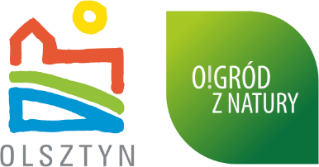 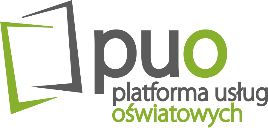 Nr wnioskuData i godzina złożeniaData i godzina złożenia DANE DZIECKA ImięNazwiskoData urodzeniaObywatelstwoPESELRodzaj, seria oraz numer innego dokumentu tożsamości (wypełnić w przypadku braku nr PESEL)Adres zamieszkania:Adres zamieszkania:Adres zamieszkania:Adres zamieszkania:Adres zamieszkania:Adres zamieszkania:Adres zamieszkania:Adres zamieszkania:Adres zamieszkania:Adres zamieszkania:Adres zamieszkania:UlicaNr domuNr lokaluKod pocztowyMiejscowośćDANE RODZICÓW/PRAWNYCH OPIEKUNÓW DZIECKADane Matki/Prawnej Opiekunki DzieckaDane Matki/Prawnej Opiekunki DzieckaDane Matki/Prawnej Opiekunki DzieckaDane Matki/Prawnej Opiekunki DzieckaDane Matki/Prawnej Opiekunki DzieckaDane Matki/Prawnej Opiekunki DzieckaDane Matki/Prawnej Opiekunki DzieckaDane Matki/Prawnej Opiekunki DzieckaDane Matki/Prawnej Opiekunki DzieckaDane Matki/Prawnej Opiekunki DzieckaDane Matki/Prawnej Opiekunki DzieckaImięNazwiskoPESELData urodzeniaObywatelstwoRodzaj, seria oraz numer innego dokumentu tożsamości (wypełnić w przypadku braku nr PESEL) Miejsce pracy lub pobierania naukiAdres zamieszkania:Adres zamieszkania:Adres zamieszkania:Adres zamieszkania:Adres zamieszkania:Adres zamieszkania:Adres zamieszkania:Adres zamieszkania:Adres zamieszkania:Adres zamieszkania:Adres zamieszkania:UlicaNr domuNr lokaluKod pocztowyMiejscowośćTelefon kontaktowyAdres e-mailDane Ojca/Prawnego Opiekuna DzieckaDane Ojca/Prawnego Opiekuna DzieckaDane Ojca/Prawnego Opiekuna DzieckaDane Ojca/Prawnego Opiekuna DzieckaDane Ojca/Prawnego Opiekuna DzieckaDane Ojca/Prawnego Opiekuna DzieckaDane Ojca/Prawnego Opiekuna DzieckaDane Ojca/Prawnego Opiekuna DzieckaDane Ojca/Prawnego Opiekuna DzieckaDane Ojca/Prawnego Opiekuna DzieckaDane Ojca/Prawnego Opiekuna DzieckaImięNazwiskoPESELData urodzeniaObywatelstwoRodzaj, seria oraz numer innego dokumentu tożsamości (wypełnić w przypadku braku nr PESEL)Miejsce pracy lub pobierania naukiAdres zamieszkania:Adres zamieszkania:Adres zamieszkania:Adres zamieszkania:Adres zamieszkania:Adres zamieszkania:Adres zamieszkania:Adres zamieszkania:Adres zamieszkania:Adres zamieszkania:Adres zamieszkania:UlicaNr domuNr lokaluKod pocztowyMiejscowośćTelefon kontaktowyAdres e-mailIII. KRYTERIA NABORUTAKNIEOboje rodzice/opiekunowie prawni zamieszkują w Olsztynie lubRodzic/opiekun prawny samotnie wychowujący dziecko zamieszkuje 
w OlsztynieOboje rodzice opiekunowie prawni pracują zawodowo w pełnym wymiarze czasu pracy lub uczą się w systemie dziennymWymagane zaświadczenie o zatrudnieniu/prowadzeniu działalności gospodarczej/pobieraniu nauki w trybie dziennym przez rodziców lub opiekunów prawnych dzieckaPrzynajmniej jeden z rodziców jest osobą całkowicie niezdolną do pracy 
i samodzielnej egzystencji lub całkowicie niezdolną do pracy, natomiast drugi 
z rodziców pracuje zawodowo w pełnym wymiarze czasu pracy lub uczy się 
w systemie dziennymRodzic/opiekun prawny samotnie wychowujący dziecko jest zatrudniony 
w pełnym wymiarze czasu pracy lub uczy się w systemie dziennymWielodzietność rodzinyWymagane oświadczenie o wielodzietności rodzinyNiepełnosprawność dzieckaWymagana kserokopia orzeczenia o niepełnosprawności (oryginał do wglądu)Obowiązkowe szczepienia dzieckaWymagane oświadczenie o odbyciu przez dziecko obowiązkowych szczepień lub o ich odroczeniuIV. DODATKOWE INFORMACJE O DZIECKUIV. DODATKOWE INFORMACJE O DZIECKUIV. DODATKOWE INFORMACJE O DZIECKUIV. DODATKOWE INFORMACJE O DZIECKUTAKNIELiczba rodzeństwaWiek rodzeństwaInformacje o stanie zdrowia, stosowanej diecie 
i rozwoju psychofizycznym dzieckaNiepełnosprawność dzieckaNiepełnosprawność dzieckaStopień niepełnosprawnościVI. ZAŁĄCZNIKI*OŚWIADCZENIE RODZICÓW/ PRAWNYCH OPIEKUNÓW DZIECKAPOTWIERDZENIE PRZYJĘCIA WNIOSKU (wypełnia placówka)POTWIERDZENIE PRZYJĘCIA WNIOSKU (wypełnia placówka)Data przyjęciaGodzina przyjęciaPodpis przyjmującego